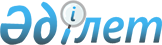 "Мемлекеттiк базалық зейнетақы төлемiн бюджет қаражаты есебiнен беру, сондай-ақ жасына байланысты зейнетақы төлемдерін, мүгедектігі бойынша, асыраушысынан айрылу жағдайы бойынша берілетін мемлекеттік әлеуметтік жәрдемақыларды, мемлекеттік арнайы жәрдемақыларды тағайындау және жүзеге асыру қағидаларын бекіту туралы" Қазақстан Республикасы Денсаулық сақтау және әлеуметтік даму министрінің 2015 жылғы 14 сәуірдегі № 223 бұйрығына өзгерістер енгізу туралыҚазақстан Республикасы Еңбек және халықты әлеуметтік қорғау министрінің 2020 жылғы 30 желтоқсандағы № 551 бұйрығы. Қазақстан Республикасының Әділет министрлігінде 2020 жылғы 30 желтоқсанда № 21976 болып тіркелді
      БҰЙЫРАМЫН:
      1. "Мемлекеттік базалық зейнетақы төлемін бюджет қаражаты есебінен беру, сондай-ақ жасына байланысты зейнетақы төлемдерін, мүгедектігі бойынша, асыраушысынан айрылу жағдайы бойынша берілетін мемлекеттік әлеуметтік жәрдемақыларды, мемлекеттік арнайы жәрдемақыларды тағайындау және жүзеге асыру қағидаларын бекіту туралы" Қазақстан Республикасы Денсаулық сақтау және әлеуметтік даму министрінің 2015 жылғы 14 сәуірдегі № 223 бұйрығына (Нормативтік құқықтық актілерді мемлекеттік тіркеу тізілімінде № 11110 болып тіркелген, "Әділет" ақпараттық-құқықтық жүйесінде 2015 жылғы 10 маусымда жарияланған) мынадай өзгерістер енгізілсін:
      көрсетілген бұйрықпен бекітілген Мемлекеттік базалық зейнетақы төлемін бюджет қаражаты есебінен беру, сондай-ақ жасына байланысты зейнетақы төлемдерін, мүгедектігі бойынша, асыраушысынан айрылу жағдайы бойынша берілетін мемлекеттік әлеуметтік жәрдемақыларды, мемлекеттік арнайы жәрдемақыларды тағайындау және жүзеге асыру қағидаларында:
      8, 9, 10, 11 және 50-қосымшалар осы бұйрыққа 1, 2, 3, 4 және 5-қосымшаларға сәйкес жаңа редакцияда жазылсын.
      2. Әлеуметтік сақтандыру, базалық әлеуметтік және зейнетақымен қамсыздандыру саясаты департаменті заңнамада белгіленген тәртіппен:
      1) осы бұйрықты Қазақстан Республикасы Әділет министрлігінде мемлекеттік тіркеуді;
      2) осы бұйрық ресми жарияланғаннан кейін оны Қазақстан Республикасы Еңбек және халықты әлеуметтік қорғау министрлігінің интернет-ресурсында орналастыруды;
      3) осы бұйрық Қазақстан Республикасы Әділет министрлігінде мемлекеттік тіркелгеннен кейін он жұмыс күні ішінде осы тармақтың 1) және 2) тармақшаларында көзделген іс-шаралардың орындалуы туралы мәліметтерді Қазақстан Республикасы Еңбек және халықты әлеуметтік қорғау министрлігінің Заң қызметі департаментіне ұсынуды қамтамасыз етсін.
      3. Осы бұйрықтың орындалуын бақылау Қазақстан Республикасы Еңбек және халықты әлеуметтік қорғау бірінші вице-министрі А. Ә. Сарбасовқа жүктелсін.
      4. Осы бұйрық алғашқы ресми жарияланған күнінен кейін күнтізбелік он күн өткен соң қолданысқа енгізіледі.
      КЕЛІСІЛДІ
      Қазақстан Республикасының 
      Цифрлық даму, инновациялар және
      аэроғарыш өнеркәсібі министрлігі
					© 2012. Қазақстан Республикасы Әділет министрлігінің «Қазақстан Республикасының Заңнама және құқықтық ақпарат институты» ШЖҚ РМК
				
      Қазақстан Республикасының
Еңбек және халықты әлеуметтік
қорғау министрі

Б. Нурымбетов
Қазақстан Республикасының
Еңбек және халықты әлеуметтік
қорғау министрінің
2020 жылғы 30 желтоқсандағы
№ 551 бұйрығына 
1- қосымшаМемлекеттік базалық зейнетақы
төлемін бюджет қаражаты
есебінен беру, сондай-ақ жасына
байланысты зейнетақы
төлемдерін, мүгедектігі
бойынша, асыраушысынан
айырылу жағдайы бойынша
берілетін мемлекеттік
әлеуметтік жәрдемақыларды,
мемлекеттік арнайы
жәрдемақыларды тағайындау
және жүзеге асыру
қағидаларына
8-қосымша
"Жасына байланысты зейнетақы төлемдерін тағайындау" мемлекеттік көрсетілетін қызмет стандарты
"Жасына байланысты зейнетақы төлемдерін тағайындау" мемлекеттік көрсетілетін қызмет стандарты
"Жасына байланысты зейнетақы төлемдерін тағайындау" мемлекеттік көрсетілетін қызмет стандарты
1
Көрсетілетін қызметті берушінің атауы
Қазақстан Республикасы Еңбек және халықты әлеуметтік қорғау министрлігі Еңбек, әлеуметтік қорғау және көші-қон комитетінің аумақтық бөлімшелері (бұдан әрі – көрсетілетін қызметті беруші)
2
Мемлекеттік қызметті көрсету тәсілдері
1) "Азаматтарға арналған үкімет" мемлекеттік корпорациясы" коммерциялық емес акционерлік қоғамы (бұдан әрі – Мемлекеттік корпорация);

2) жасына байланысты зейнетақы төлемін тағайындау туралы ақпарат алу кезінде www.egov.kz "электрондық үкімет" веб-порталы (бұдан әрі – портал)
3
Мемлекеттік қызметті көрсету мерзімі
10 (он) жұмыс күні

Мемлекеттік қызметті көрсету мерзімі:

ұсынылған, оның ішінде ақпараттық жүйелерден алынған құжаттың (құжаттардың) дәйектілігін тексеру үшін негіздер болған кезде – 5 (бес) жұмыс күніне; қосымша құжатты (құжаттарды) талап ету қажет болған кезде – 30 (отыз) жұмыс күні мерзіміне ұзартылады, бұл ретте Мемлекеттік корпорация өтініш берушіні қосымша құжатты (құжаттарды) ұсыну қажеттігі туралы 5 (бес) жұмыс күні ішінде хабардар етеді;

порталда – ақпараттық жүйеге электрондық сұрау салу келіп түскен сәттен бастап 30 минут;

Мемлекеттік корпорацияда құжаттардың топтамасын тапсыру үшін күтудің рұқсат етілген ең ұзақ уақыты – 15 минут;

Мемлекеттік корпорацияда қызмет көрсетудің рұқсат етілген ең ұзақ уақыты – 30 минут
4
Мемлекеттік қызмет көрсету нысаны
электрондық (ішінара автоматтандырылған) және (немесе) қағаз түрінде және (немесе) "бір өтініш" қағидаты бойынша көрсетілетін
5
Мемлекеттік қызмет көрсету нәтижесі
Осы Қағидаларға 30-қосымшаға сәйкес бекітілген нысан бойынша жасына байланысты зейнетақы төлемдерін тағайындау (тағайындаудан бас тарту) туралы хабарлама.

Мемлекеттік қызметті көрсету нәтижесін ұсыну нысаны: электрондық және (немесе) қағаз түрінде.

Порталда жасына байланысты зейнетақы төлемін тағайындау туралы ақпарат көрсетілетін қызметті берушінің уәкілетті адамының электрондық цифрлық қолтаңбасымен (бұдан әрі – ЭЦҚ) куәландырылған электрондық құжат нысанында көрсетілетін қызметті алушының "жеке кабинетіне" жіберіледі.

Мемлекеттік қызметті көрсету нәтижесі көрсетілетін қызметті алушы жеке өзі (немесе нотариат куәландырған сенімхат бойынша оның өкілі) келгенде жеке басын куәландыратын құжатты көрсеткен кезде тиісті құжаттардың қабылданғаны туралы қолхат негізінде беріледі.

Мемлекеттік корпорация көрсетілетін қызметті алушының мобильді телефонына sms-хабар жіберу арқылы қабылданған шешім туралы көрсетілетін қызметті алушыны хабардар етеді.
6
Мемлекеттік қызметті көрсету кезінде көрсетілетін қызметті алушыдан өндіріп алынатын төлемақының мөлшері және Қазақстан Республикасының заңнамасында көзделген жағдайларда оны өндіріп алу тәсілдері
Көрсетілетін мемлекеттік қызмет жеке тұлғаларға (бұдан әрі – көрсетілетін қызметті алушы) тегін көрсетіледі
7
Жұмыс графигі
1) Көрсетілетін қызметті берушіде – Қазақстан Республикасының Еңбек кодексіне сәйкес жексенбі және мереке күндерінен басқа, дүйсенбіден бастап жұманы қоса алғанда, жұмыс графигіне сәйкес сағат 9.00-ден 18.30-ға дейін, түскі асқа үзіліс 13.00.-ден 14.30-ға дейін

2) Мемлекеттік корпорацияда – Қазақстан Республикасының Еңбек кодексіне сәйкес жексенбі және мереке күндерінен басқа, дүйсенбіден бастап сенбіні қоса алғанда, жұмыс графигіне сәйкес түскі асқа үзіліссіз сағат 9.00-ден 20.00-ге дейін.

Қабылдау көрсетілетін қызметті алушының тіркелген жері бойынша "электрондық кезек" тәртібінде жеделдетіп қызмет көрсетусіз жүзеге асырылады, электрондық кезекті портал арқылы броньдауға болады;

3) порталда – жөндеу жұмыстарын жүргізуге байланысты техникалық үзілістерді қоспағанда, тәулік бойы.

Мемлекеттік қызмет көрсету орындарының мекенжайлары интернет-ресурстарда орналастырылған:

1) Министрлік – www.enbek.gov.kz, "Мемлекеттік көрсетілетін қызметтер" бөлімі

2) Мемлекеттік корпорация - www.gov4c.kz.
8
Мемлекеттік қызметті көрсету үшін қажетті құжаттар тізбесі
Көрсетілетін қызметті алушы (немесе нотариат куәландырған сенімхат бойынша оның өкілі) мемлекеттік қызметті көрсету үшін жүгінген кезде осы Қағидаларға 1-қосымшаға сәйкес нысан бойынша өтініш береді, ал бірыңғай жинақтаушы зейнетақы қорынан берілетін зейнетақы төлемдерін, базалық зейнетақыны және жасына байланысты зейнетақы төлемдерін тағайындауға жүгінген кезде осы Қағидаларға 2-қосымшаға сәйкес нысан бойынша бір өтініш және мынадай құжаттар ұсынады:

Мемлекеттік корпорацияда:

1) жеке басты куәландыратын құжат (Қазақстан Республикасы азаматының паспорты, Қазақстан Республикасы азаматының жеке куәлігі, азаматтығы жоқ адамның куәлігі, шетелдіктің ықтиярхаты, Қазақстан Республикасының азаматтығын алғанға дейінгі оралман куәлігі) (жеке басты сәйкестендіру үшін қажет);

2) осы Қағидаларға 4-қосымшаға сәйкес нысан бойынша жеке тұлғаға төленген және міндетті зейнетақы жарналары табысынан жүзеге асырылған табыс сомалары туралы анықтама, ал дара кәсіпкерлер, жеке практикамен айналысатын адамдар, сондай-ақ нысанасы жұмысты (қызмет көрсетуді) орындау болып табылатын, Заңның 24-бабы 2-тармағының 5) тармақшасында көзделген жағдайларды қоспағанда, азаматтық-құқықтық сипаттағы шарттар бойынша кіріс алатын жеке тұлғалар үшін – мемлекеттік кірістер органы берген табысы туралы құжат.

Ұйым (мекеме) таратылған жағдайда табысы туралы мәліметтер көрсетілген архивтік анықтама немесе мемлекеттік архивтің немесе ведомстволық архивтің уәкілетті қызметкерінің ЭЦҚ-мен куәландырылған архивтік құжаттың электрондық көшірмесі ұсынылады.

Орташа айлық табысы туралы архив құжатын беру мүмкін болмаған жағдайда, орташа айлық табысының мқлшері жинақтаушы зейнетақы қорына немесе бірыңғай жинақтаушы зейнетақы қорына жүргізілген табыстан белгіленеді.

"Байқоңыр" кешенінің ресейлік ұйымдарында жұмыс істеген адамдар Ресей Федерациясының валютасында төленген табыстары туралы жұмыс берушінің анықтамасын (бар болса) ұсынады;

Жасына байланысты зейнетақы тағайындау үшін өтініш берген күнге Қазақстан Республикасының Ұлттық Банкі белгілеген Қазақстан Республикасы ұлттық валютасының шет ел валютасына ресми бағамы туралы мәліметті Мемлекеттік корпорация Қазақстан Республикасы Ұлттық Банкінің ресми интернет-ресурсынан алады;

3) өтініш берушінің еңбек өтілін растайтын құжат:

еңбек кітапшасы; болмаған немесе жарамсыз болған, еңбек кітапшасында тиісті жазбалар болмаған, түзетулер, дәлсіздіктер болған және әртүрлі оқылған кезде архив мекемелерінен анықтамалар, мемлекеттік архивтің немесе ведомстволық архивтің уәкілетті қызметкерінің ЭЦҚ-мен куәландырылған архивтік құжаттың электрондық көшірмелері немесе жұмыс орнынан анықтамалар.

Болуына қарай мынадай құжаттар ұсынылады:

білімі туралы құжат; әскери билет немесе қорғаныс істері жөніндегі басқарманың (бөлімнің) анықтамасы;

балалардың туу туралы куәліктері (азаматтық хал актілерін жазу органдары берген туу туралы актілік жазбадан үзінді көшірме немесе азаматтық хал актілерін тіркеу туралы анықтама); "Жаппай саяси қуғын-сүргіндер құрбандарын ақтау туралы" 1993 жылғы 14 сәуірдегі Қазақстан Республикасы Заңының 10-бабына сәйкес прокуратура органдары берген ақталуы туралы анықтама;

ұрыс қимылдарына қатысқаны туралы әскери комиссариаттың анықтамасы; бірінші топтағы мүгедекке, екінші топтағы жалғызілікті мүгедекке және бөгде адамның көмегіне мұқтаж жасына байланысты зейнеткерге, сексен жасқа толған қарттарға, он алты жасқа дейінгі мүгедек балаға күтімді жүзеге асыру фактісін және кезеңін растайтын соттың шешімі; бұрынғы кеңестік мекемелер, Қазақстан Республикасы мекемелері, халықаралық ұйым қызметкері жұбайының (зайыбының) шетелде тұрғанын растайтын құжат; әскери қызметші, арнаулы мемлекеттік орган қызметкері жұбайының (зайыбының) мамандығы бойынша жұмысқа орналасу мүмкіндігі болмаған жерлерде тұрғанын растайтын құжат;

Қазақстан Республикасына тарихи елінде тұрақты тұру мақсатында келген этникалық қазақтардың шығу мемлекетіндегі еңбек қызметін растайтын құжат ұсынылады.

Жұмыс істемейтін ананың жас балаларға күтім көрсеткенін растау үшін мына құжаттардың біреуі (болуына қарай) ұсынылады: балалардың жеке басын куәландыратын құжат;

балалардың неке туралы куәлігі (азаматтық хал актілерін тіркеу туралы анықтама) не некені бұзу туралы куәлігі немесе неке қию туралы актілік жазбасынан үзінді көшірме (тегін өзгерткен кезде); орта кәсіптік оқу орнын бітіргені туралы аттестат; балалардың арнаулы орта немесе жоғары оқу орнын бітіргені туралы диплом не оқитынын растайтын оқу орнының анықтамасы; балалардың қайтыс болуы туралы куәлік (немесе азаматтық хал актілерін жазу органдары берген қайтыс болуы туралы актілік жазба немесе азаматтық хал актісін тіркеу туралы анықтама); балалардың әскери қызметті өткергенін растайтын құжат;

4) неке туралы куәлік (азаматтық хал актілерін тіркеу туралы анықтама) не некені бұзу туралы куәлік немесе неке қию туралы актілік жазбадан үзінді көшірме (ата-анасы/қамқоршы тегін өзгерткен кезде).

5 және одан да көп бала туған (асырап алған) және оларды сегіз жасқа дейін тәрбиелеген әйелдерге жасына байланысты зейнетақы төлемдері тағайындалған жағдайда, қосымша балалардың туу туралы куәліктері (немесе азаматтық хал актілерін жазу органдары берген туу туралы актілік жазба немесе азаматтық хал актілерін тіркеу туралы анықтама) және балаларды сегіз жасқа дейін тәрбиелеу фактісін растайтын құжаттар ұсынылады.

Балаларды сегіз жасқа дейін тәрбиелеу фактісін растау үшін (олардың болуына қарай):

1) балалардың жеке басын куәландыратын құжат;

2) неке туралы куәлік (азаматтық хал актілерін тіркеу туралы анықтама) не некені бұзу туралы куәлік немесе неке қию туралы актілік жазбадан үзінді көшірме (тегін өзгерткен кезде);

3) балалардың оқу орнында оқығаны туралы құжат;

4) балалардың қайтыс болуы туралы куәлік (немесе азаматтық хал актілерін жазу органдары берген қайтыс болғаны туралы актілік жазба немесе азаматтық хал актісін тіркеу туралы анықтама);

5) әскери билет;

6) баланы (балаларды) асырап алу , тәрбиелеу фактісін белгілеу туралы соттың шешімі.

Төтенше және аса жоғары радиациялық қатер аймақтарында тұрған адамға жасына байланысты зейнетақы төлемдері тағайындалған жағдайда 1949 жылғы 29 тамыз бен 1963 жылғы 5 шілде аралығында 5 жыл бойы төтенше және аса жоғары радиациялық қатер аймақтарында тұру фактісін растайтын құжат қосымша ұсынылады.

Қамқоршылық (қорғаншылық) белгіленген жағдайда қамқоршылық (қорғаншылық) белгіленгенін растайтын құжат ұсынылады.

Шет тілінде жасалған құжаттарды ұсыну барысында нотариус "Нотариат туралы" Қазақстан Республикасы Заңының 34-бабы 1-тармағы 9) тармақшасына, 80-бабына сәйкес құжаттың қазақ немесе орыс тіліне дұрыс аударылғанын куәландырады.

Құжаттарды мемлекеттік ақпараттық жүйелерден алу мүмкіндігі болған кезде оларды ұсыну талап етілмейді. Жеке басты куаландыратын құжат туралы мәліметтерді, баланың (балалардың) туу туралы куәлігін немесе туу туралы актілік жазбадан үзінді көшірмені (Қазақстан Республикасының аумағында 2007 жылғы 13 тамыздан кейін тіркелгендер бойынша), некеге тұру туралы куәлікті (Қазақстан Республикасының аумағында 2008 жылғы 1 маусымнан кейін тіркелгендер бойынша), баланың қайтыс болғаны туралы куәлікті (Қазақстан Республикасының аумағында 2008 жылғы 1 мамырдан кейін тіркелгендер бойынша) қамқоршылық (қорғаншылық) белгілеу туралы құжатты, баланы (балаларды) асырап алу туралы сот шешімін "электрондық үкімет" шлюзі арқылы тиісті мемлекеттік АЖ-дан алады.

Көрсетілетін қызметті алушы барлық қажетті құжаттарды тапсырған кезде көрсетілетін қызметті алушыға тиісті құжаттардың қабылданғаны туралы қолхат беріледі; порталда тағайындау туралы ақпаратты алу үшін: көрсетілетін қызметті алушының ЭЦҚ-сымен куәландырылған электрондық құжат нысанында сұрау салу. Көрсетілетін қызметті алушының жеке басын куәландыратын құжат туралы мәліметтерді "электрондық үкімет" шлюзі арқылы тиісті мемлекеттік ақпараттық жүйеден алады.

Портал арқылы жүгінген жағдайда – көрсетілетін қызметті алушының "жеке кабинетінде" мемлекеттік қызметті көрсету үшін сұрау салудың қабылданғаны туралы статус көрінеді.
9
Қазақстан Республикасының заңнамасында белгіленген мемлекеттік қызметті көрсетуден бас тарту үшін негіздер
Көрсетілетін қызметті алушы осы стандарттың 8-тармағында көзделген тізбеге сәйкес құжаттар жиынтығын толық бермеген және (немесе) мерізімі өтіп кеткен құжаттарды ұсынған, жасы бойынша зейнетақы төлемін тағайындауға құқығы болмаған жағдайда Мемлекеттік корпорацияның қызметкері осы Қағидаларға 14-қосымшаға сәйкес нысан бойынша тағайындауға өтінішті қабылдаудан бас тарту туралы қолхат береді.

Зейнетақы және жәрдемақы тағайындауға өтініш беру немесе төлеу фактісін растайтын мәліметтерді ақпараттық жүйелерден алған жағдайда Мемлекеттік корпорацияның қызметкері осы Қағидаларға 13-қосымшаға сәйкес нысан бойынша өтінішті қабылдаудан бас тарту туралы қолхатты өтініш берушіге тапсырады.

Көрсетілетін қызметті беруші мынадай негіздер бойынша мемлекеттік қызметтер көрсетуден бас тартады:

1) көрсетілетін қызметті алушы мемлекеттік көрсетілетін қызметті алу үшін ұсынған құжаттардың және (немесе) оларда қамтылған деректердің (мәліметтердің) дәйексіздігін белгілеу;

2) көрсетілетін қызметті алушының және (немесе) мемлекеттік қызмет көрсету үшін қажетті ұсынылған материалдардың, деректердің және мәліметтердің осы Қағидаларда белгіленген талаптарға сәйкессіздігі. Көрсетілетін қызметті алушы мемлекеттік қызметті көрсетуден бас тарту себептерін жойған жағдайда, осы Стандартта белгіленген тәртіппен көрсетілетін мемлекеттік қызметті алу үшін көрсетілетін қызметті алушы қайта жүгінеді.
10
Мемлекеттік қызметтің, оның ішінде электрондық нысанда және Мемлекеттік корпорация арқылы көрсетілетін қызметтің ерекшеліктері ескеріле отырып қойылатын өзге талаптар
Өзіне-өзі қызмет көрсетуді, өз бетінше жүріп-тұруды, бағдарлауды жүзеге асыру қабілетін немесе мүмкіндігін заңнамада белгіленген тәртіппен толық немесе ішінара жоғалтқан көрсетілетін қызметті алушылар "1414" бірыңғай байланыс орталығы, 8 800 080 77 77 арқылы жүгінгенде мемлекеттік қызмет көрсету үшін құжаттарды қабылдауды Мемлекеттік корпорацияның қызметкері тұрғылықты жеріне барып жүргізеді.

Көрсетілетін қызметті алушының ЭЦҚ-сы болған жағдайда мемлекеттік көрсетілетін қызметті электрондық нысанда портал арқылы алуға мүмкіндігі бар.

Көрсетілетін қызметті алушының мемлекеттік қызмет көрсету тәртібі мен мәртебесі туралы ақпаратты қашықтықтан қол жеткізу режимінде порталдағы "жеке кабинеті", көрсетілетін қызметті берушінің анықтама қызметі, сондай-ақ "1414" бірыңғай байланыс орталығы, 8-800-080-7777 арқылы алуға мүмкіндігі бар.Қазақстан Республикасының
Еңбек және халықты
әлеуметтік қорғау министрінің
2020 жылғы 30 желтоқсандағы
№ 551 бұйрығына 
2- қосымшаМемлекеттік базалық зейнетақы
төлемін бюджет қаражаты
есебінен беру, сондай-ақ жасына
байланысты зейнетақы
төлемдерін, мүгедектігі
бойынша, асыраушысынан
айырылу жағдайы бойынша
берілетін мемлекеттік
әлеуметтік жәрдемақыларды,
мемлекеттік арнайы
жәрдемақыларды тағайындау
және жүзеге асыру
қағидаларына 9-қосымша
"Мемлекеттік базалық зейнетақы төлемдерін тағайындау" мемлекеттік көрсетілетін қызмет стандарты
"Мемлекеттік базалық зейнетақы төлемдерін тағайындау" мемлекеттік көрсетілетін қызмет стандарты
"Мемлекеттік базалық зейнетақы төлемдерін тағайындау" мемлекеттік көрсетілетін қызмет стандарты
1
Көрсетілетін қызметті берушінің атауы 
Қазақстан Республикасы Еңбек және халықты әлеуметтік қорғау министрлігі Еңбек, әлеуметтік қорғау және көші-қон комитетінің аумақтық бөлімшелері (бұдан әрі – көрсетілетін қызметті беруші)
2
Мемлекеттік қызметті ұсыну тәсілдері
1) "Азаматтарға арналған үкімет" мемлекеттік корпорациясы" коммерциялық емес акционерлік қоғамы;

2) www.egov.kz "электронық үкімет" веб-порталы (бұдан әрі – портал)
3
 Мемлекеттік қызметті көрсету мерзімі 
8 (сегіз) жұмыс күні;

1) порталда мемлекеттік базалық зейнетақы төлемін тағайындау туралы ақпаратты алу үшін – ақпараттық жүйеге электрондық сұрау салу келіп түскен сәттен бастап 30 минут;

2) Мемлекеттік корпорацияға құжаттардың топтамасын тапсыру үшін күтудің рұқсат етілген ең ұзақ уақыты – 15 минут;

3) Мемлекеттік корпорацияда қызмет көрсетудің рұқсат етілген ең ұзақ мерзімі – 20 минут.
4
Мемлекеттік қызметті көрсету нысаны 
Электрондық (ішінара автоматтандырылған) және (немесе) қағаз түрінде, және (немесе) "бір өтініш" қағидаты бойынша көрсетілетін.
5
 Мемлекеттік қызметті көрсету нәтижесі 
Осы Қағидаларға 30-қосымшаға сәйкес нысанда мемлекеттік базалық зейнетақы төлемдерін тағайындау (тағайындаудан бас тарту) туралы хабарлама. Мемлекеттік қызметті көрсету нәтижесін ұсыну нысаны: электрондық және (немесе) қағаз түрінде.

Порталда мемлекеттік базалық зейнетақы төлемдерін тағайындау туралы хабарлама, сондай-ақ мемлекеттік базалық зейнетақы төлемдерін тағайындау туралы ақпарат көрсетілетін қызметті берушінің уәкілетті адамының электрондық цифрлық қолтаңбасымен (бұдан әрі – ЭЦҚ) куәландырылған электрондық құжат нысанында көрсетілетін қызметті алушының "жеке кабинетіне" жіберіледі.

Мемлекеттік қызметті көрсету нәтижесі көрсетілетін қызметті алушы жеке өзі (немесе нотариат куәландырған сенімхат бойынша оның өкілі) келгенде жеке басын куәландыратын құжатты көрсеткен кезде тиісті құжаттардың қабылданғаны туралы қолхат негізінде беріледі.

Мемлекеттік корпорация көрсетілетін қызметті алушының мобильді телефонына sms-хабар жіберу арқылы қабылданған шешім туралы көрсетілетін қызметті алушыны хабардар етеді.
6
Мемлекеттік қызметті көрсету кезінде көрсетілетін қызметті алушыдан өндіріп алынатын төлемақының мөлшері және Қазақстан Республикасының заңнамасында көзделген жағдайларда оны өндіріп алу тәсілдері
Мемлекеттік қызмет жеке тұлғаларға (бұдан әрі – көрсетілетін қызметті алушы) тегін көрсетіледі
7
Жұмыс графигі
1) Көрсетілетін қызметті берушіде – Қазақстан Республикасының Еңбек кодексіне сәйкес жексенбі және мереке күндерінен басқа, дүйсенбіден бастап жұманы қоса алғанда, жұмыс графигіне сәйкес сағат 9.00-ден 18.30-ға дейін, түскі асқа үзіліс 13.00-ден 14.30-ға дейін

2) Мемлекеттік корпорацияда – Қазақстан Республикасының Еңбек кодексіне сәйкес жексенбі және мереке күндерінен басқа, дүйсенбіден бастап сенбіні қоса алғанда, жұмыс графигіне сәйкес түскі асқа үзіліссіз сағат 9.00-ден 20.00-ге дейін.

Қабылдау көрсетілетін қызметті алушының тіркелген жері бойынша "электрондық кезек" тәртібінде жеделдетіп қызмет көрсетусіз жүзеге асырылады, электрондық кезекті портал арқылы броньдауға болады;

3) порталда – жөндеу жұмыстарын жүргізуге байланысты техникалық үзілістерді қоспағанда, тәулік бойы (көрсетілетін қызметті алушы жұмыс уақыты аяқталған соң, Қазақстан Республикасының Еңбек кодексіне сәйкес жексенбі және мереке күндері жүгінген кезде өтінішті қабылдау және мемлекеттік қызметті көрсету нәтижесін беру келесі жұмыс күні жүзеге асырылады).

Мемлекеттік қызмет көрсету орындарының мекенжайлары интернет-ресурстарда орналастырылған:

1) Министрлік – www.enbek.gov.kz, "Мемлекеттік көрсетілетін қызметтер" бөлімі

2) Мемлекеттік корпорация - www.gov4c.kz.
8
 Мемлекеттік қызмет көрсету үшін қажетті құжаттардың тізбесі 
Көрсетілетін қызметті алушы (немесе нотариат куәландырған сенімхат бойынша оның өкілі) мемлекеттік қызметті көрсету үшін жүгінген кезде осы Қағидаларға 1-қосымшаға сәйкес нысан бойынша өтініш береді, ал бірыңғай жинақтаушы зейнетақы қорынан берілетін зейнетақы төлемдерін, базалық зейнетақыны және жасына байланысты зейнетақы төлемдерін тағайындауға жүгінген кезде осы Қағидаларға 2-қосымшаға сәйкес нысан бойынша бір өтініш және мынадай құжаттар ұсынады:

Мемлекеттік корпорацияда:

1) жеке басты куәландыратын құжат (Қазақстан Республикасы азаматының паспорты, Қазақстан Республикасы азаматының жеке куәлігі, азаматтығы жоқ адамның куәлігі, шетелдіктің ықтиярхаты, Қазақстан Республикасының азаматтығын алғанға дейінгі оралман куәлігі) (жеке басты сәйкестендіру үшін қажет);

2) неке туралы куәлік (азаматтық хал актілерін тіркеу туралы анықтама) немесе некені бұзу туралы куәлік немесе неке қию туралы актілік жазбадан үзінді көшірме (бар болса);

3) өтініш берушінің зейнетақы жүйесіне қатысу өтілін растайтын құжаттар: өтініш берушінің 1998 жылғы 1 қаңтарға дейін жинақталған еңбек өтілін растайтын құжаттар: еңбек кітапшасы; еңбек кітапшасы болмаса немесе жарамсыз болса, еңбек кітапшасында тиісті жазбалар болмаса, түзетулер және оқылуында әртүрлілік болса, архив мекемелерінің анықтамалары, мемлекеттік архивтің немесе ведомстволық архивтің уәкілетті қызметкерінің электрондық цифрлық қолтаңбасымен куәландырылған архивтік құжаттардың электрондық көшірмелері немесе жұмыс орнынан анықтамалар.

Болуына қарай сондай-ақ: білімі туралы құжат; әскери билет немесе қорғаныс істері жөніндегі басқарманың (бөлімнің) анықтамасы; балалардың туу туралы куәліктері (азаматтық хал актілерін жазу органдары берген туу туралы актілік жазбадан үзінді көшірме немесе азаматтық хал актілерін тіркеу туралы анықтама); "Жаппай саяси қуғын-сүргіндер құрбандарын ақтау туралы" Қазақстан Республикасы Заңының 10-бабына сәйкес прокуратура органдары берген ақталуы туралы анықтама; әскери ұрыс қимылдарына қатысқаны туралы әскери комиссариаттың анықтамасы;

бірінші топтағы мүгедекке, екінші топтағы жалғызілікті мүгедекке және бөгде адамның көмегіне мұқтаж жасына байланысты зейнеткерге, сексен жасқа толған қарттарға, он алты сегіз дейінгі мүгедек балаға күтімді жүзеге асыру фактісін және кезеңін растайтын соттың шешімі; Кеңес Одағы аумағында орналасқан мекемелер, Қазақстан Республикасы мекемелері, халықаралық ұйым қызметкері жұбайының (зайыбының) шетелде тұрғанын растайтын құжат;

әскери қызметшінің, арнаулы мемлекеттік орган қызметкері жұбайының (зайыбының) мамандығы бойынша жұмысқа орналасу мүмкіндігі болмаған жерлерде тұрғанын растайтын құжат; Қазақстан Республикасына тарихи елінде тұрақты тұру мақсатында келген этникалық қазақтардың шығу еліндегі еңбек қызметін растайтын құжат.

Жұмыс істемейтін ананың жас балаларды бағып-күткен уақытын растау үшін мына құжаттардың (олардың болуына қарай) біреуі ұсынылады:

балалардың жеке басын куәландыратын құжат; балалардың неке туралы куәлігі (азаматтық хал актілерін тіркеу туралы анықтама) не некені бұзу туралы куәлігі немесе неке қию туралы актілік жазбасынан үзінді көшірме (тегін өзгерткен кезде); балалардың орта оқу орнын бітіргені туралы аттестат; кәсіптік орта немесе жоғары оқу орнын бітіргені туралы диплом не балалардың оқығанын растайтын оқу орнының анықтамасы; балалардың қайтыс болғаны туралы куәлік (не азаматтық хал актілерін жазу органдары берген қайтыс болғаны туралы актілік жазба немесе азаматтық хал актілерін тіркеу туралы анықтама); балалардың әскери қызметті өткергенін растайтын құжат; жұмыс істемейтін әкенің жас балаларды нақты бағып-күткені фактісін және кезеңін растайтын сот шешімі.

Бұл ретте көрсетілген кезең баланың анасының зейнетақы жүйесіне қатысу өтіліне есептелмейді; бірінші топтағы мүгедекті, екінші топтағы жалғызілікті мүгедекті және бөгде адамның көмегіне мұқтаж жасына байланысты зейнеткерді, сексен жасқа толған қартты, он алты жасқа дейінгі мүгедек баланы бағып-күтуді жүзеге асыру фактісін және кезеңін растайтын сот шешімі.

Мүгедек баланы тәрбиелеп отырған анаға немесе әкеге, бала асырап алушыға, қорғаншыға (қамқоршыға), бала кезінен бірінші топтағы мүгедекке күтімді жүзеге асыратын адамға тағайындалатын және төленетін ай сайынғы мемлекеттік жәрдемақы алу туралы мәліметтер мемлекеттік ақпараттық жүйелерде расталған кезде сот шешімін ұсыну талап етілмейді; әскери қызмет, арнаулы мемлекеттік және құқық қорғау органдарындағы қызмет, мемлекеттік фельдъегерлік қызмет кезеңдерін растайтын (олардың болуына қарай) мынадай құжаттар: еңбек кітапшасы; әскери билет; қызмет кезеңі туралы архив мекемесінің анықтамасы; қорғаныс істері жөніндегі басқарманың (бөлімнің) немесе қызмет орнының анықтамасы; қызметті өткеру туралы келісімшарт жасау және тоқтату негізінде қызметтік қатынастардың туындауын және тоқтауын растайтын бұйрықтың көшірмелері; Қазақстан Республикасы дипломатиялық қызметтері және халықаралық ұйымдар қызметкерлері жұбайының (зайыбының) шетелде, әскери қызметшілердің (мерзімді қызметтегі әскери қызметшілерден басқа), арнаулы мемлекеттік органдар қызметкерлерінің жұбайларымен мамандықтары бойынша жұмысқа орналасу мүмкіндігі болмаған жерлерде тұру фактісін және кезеңін растайтын құжат;

"Байқоңыр" кешенінің ресейлік ұйымдарында 1998 жылғы 1 қаңтардан кейінгі еңбек өтілін растайтын құжат;

егер мүгедектігі мерзімсіз болып белгіленсе, бірінші және екінші топтардағы мүгедектігі бар адамдардың 2004 жылғы 31 желтоқсанға дейінгі еңбек қызметінің кезеңдерін растайтын құжаттар (олардың болуына қарай): еңбек кітапшасы; еңбек кітапшасы болмаса немесе жарамсыз болса, еңбек кітапшасында тиісті жазбалар болмаса, түзетулер және оқылуында әртүрлілік болса, жұмыс орнынан анықтама; сотшешімі.

Егер мүгедектігі мерзімсіз болып белгіленсе, бірінші және екінші топтардағы мүгедектігі бар адамдардың зейнетақы жүйесіне қатысу өтіліне 2005 жылғы 1 қаңтардан бастап әлеуметтік төлемдерді аудару туралы орталықтандырылған дерекқордың мәліметтері негізінде Мемлекеттік әлеуметтік сақтандыру қорына әлеуметтік төлемдер жүзеге асырылған кезеңдер есепке алынады.

Міндетті зейнетақы жарналары жүзеге асырылған кезең орталықтандырылған дерекқордағы міндетті зейнетақы жарналарын аудару туралы мәліметтермен расталады.

Міндетті зейнетақы жарналары толық және уақтылы аударылмаған жағдайларда міндетті зейнетақы жарналарын (олардың болуына қарай) жүзеге асыру кезеңдері мынадай құжаттармен расталады:

осы Қағидаларға 5-қосымшаға сәйкес нысан бойынша міндетті зейнетақы жарналарын аудару туралы жұмыс берушінің (құқықтық мирасқордың) немесе архивтік мекеменің растау анықтамасы (міндетті зейнетақы жарналары аударылған кезеңдер өтініш беруші еңбек өтілін растайтын құжаттарда көрсетілген еңбек қызметінің кезеңдеріне сәйкес келсе); міндетті зейнетақы жарналарын аудару кезеңдерін растайтын сот шешімі.

Жеке практикамен айналысатын адамдар, азаматтық-құқықтық сипаттағы шарттар бойынша кіріс алатын жеке тұлғалар, сондай-ақ нысанасы жұмысты (қызмет көрсетуді) орындау болып табылатын, "Қазақстан Республикасында зейнетақымен қамсыздандыру туралы" 2013 жылғы 21 маусымдағы Қазақстан Республикасы Заңының 24-бабы 2-тармағының 5) тармақшасында көзделген жағдайларды қоспағанда, сондай-ақ фермерлік шаруашылық немесе шаруа қожалықтарының басшысы және мүшелеріне (қатысушыларға), өз пайдаларына міндетті зейнетақы жарналары жүргізген дара кәсіпкерлердің адамдардың міндетті зейнетақы жарналарын жүргізген кезеңдері бірыңғай жинақтаушы қорына тиісті қаржы кезеңіне тиісті төленетін кемінде жылдық міндетті зейнетақы жарналарының сомасын аударған жағдайда бір жылға теңестіріледі.

Егер көрсетілген адамдардың салынған міндетті зейнетақы жарналарының сомасы тиісті қаржы кезеңіне тиісті төленетін міндетті зейнетақы жарналарының жылдық сомасынан аз болса, міндетті зейнетақы жарналарының кезеңі міндетті зейнетақы жарналарына енгізген сомасына пропорционалды түрде анықталады.

Жинақтаушы зейнетақы жүйесіне қатысу кезеңі 2006 жылғы 1 шілдеге дейін міндетті зейнетақы жарналарын аударған жағдайда, міндетті зейнетақы жарналарын аударуды жүзеге асырған алдыңғы айынын айы ескеріледі.

Егер бір айдың ішінде жинақтаушы зейнетақы қоры және (немесе) бірыңғай жинақтаушы зейнетақы қорына міндетті зейнетақы жарналарын аудару бірнеше рет жүргізілсе, жинақтаушы жүйеде қатысу кезеңі бір айды құрайды.

Құжаттарды ұсыну, оларды мемлекеттік ақпараттық жүйелерден алу мүмкін блса талап етілмейді.

Жеке басты куәландыратын құжат туралы мәліметтерді, баланың (балалардың) туу туралы куәлігін немесе туу туралы актілік жазбадан үзінді көшірмені (2007 жылғы 13 тамызға дейін туған жағдайда), неке қию (некені бұзу) туралы куәлікті (некені 2008 жылғы 1 маусымға дейін қиған жағдайда), қамқоршылық (қорғаншылық) белгілеу туралы құжатты, баланы (балаларды) асырап алу туралы соттың шешімін көрсетілетін қызметті алушы "электрондық үкімет" шлюзі арқылы тиісті мемлекеттік АЖ-ден алады.

Қамқоршылықты (қорғаншылықты) орнату жағдайында, белгілеуді дәлелдейтін қамқоршылық (қорғаншылық) құжаты.

Шет тілінде жасалған құжаттарды ұсынылғанда нотариус "Нотариат туралы" Қазақстан Республикасы Заңының 34-бабы 1-тармағының 9) тармақшасына, 80-бабына сәйкес қазақ немесе орыс тілдеріне құжатты аудару дұрыстылығын куәландырады.

Порталға: мемлекеттік базалық зейнетақы төлемдерін тағайындау үшін – осы Қағидаларға 18-қосымшаға сәйкес көрсетілетін қызметті алушының куәландырылған ЭЦҚ электрондық құжат нысанында портал арқылы емлекеттік базалық зейнетақы төлемін тағайындауға өтініш беру;

мемлекеттік базалық зейнетақы төлемдерін тағайындау туралы ақпаратты алу үшін – қызметтерді алушының куәландыратын ЭЦҚ электрондық құжат нысанында өтініш беру.

Көрсетілетін қызметті алушыға осы тармақта көрсетілген құжаттарды тапсыру кезінде көрсетілетін қызметті алушының тиісті құжаттарды алғаны туралы қолхат беріледі; портал арқылы – көрсетілетін қызметті алушының "жеке кабинетінде" мемлекеттік қызметті көрсету үшін сұрау саудың қыбылданғаны туралы статус көрсетіледі.
9
 Қазақстан Республикасының заңнамаларымен белгіленген мемлекеттік қызметтерді көрсетуден бас тарту үшін негіздемелер 
Көрсетілетін қызметті алушы осы мемлекеттік көрсетілетін қызмет стандартының 8-тармағында көзделген тізбеге сәйкес құжаттардың толық емес топтамасын және (немесе) қолданылу мерзімі өткен құжаттарды ұсынған, мемлекеттік базалық зейнетақы төлемін тағайындауға құқығы болмаған жағдайларда, Мемлекеттік корпорация қызметкері осы Қағидаларға 14-қосымшаға сәйкес нысан бойынша тағайындауға өтінішті қабылдаудан бас тарту туралы қолхат береді.

Төлемдерді тағайындауға өтініш беру немесе тиісті төлемдерді дәлелдейтін деректерді ақпараттық жүйеден алған жағдайда, Мемлекеттік корпорация қызметкері өтініш берушіге кідіртпей осы Қағидаларға 13-қосымшаға сәйкес нысанда өтінішті қабылдаудан бас тарту туралы қолхатты ұсынады.

Көрсетілетін қызметті беруші мынадай негіздер бойынша мемлекеттік қызметтер көрсетуден бас тартады:

1) көрсетілетін қызметті алушы мемлекеттік көрсетілетін қызметті алу үшін ұсынған құжаттардың және (немесе) оларда қамтылған деректердің (мәліметтердің) дәйексіздігін белгілеу;

2) көрсетілетін қызметті алушының және (немесе) мемлекеттік қызмет көрсету үшін қажетті ұсынылған материалдардың, деректердің және мәліметтердің осы Қағидаларда белгіленген талаптарға сәйкессіздігі.

Көрсетілетін қызметті алушы мемлекеттік қызметті көрсетуден бас тарту себептерін жойған жағдайда, осы Стандартта белгіленген тәртіппен көрсетілетін мемлекеттік қызметті алу үшін көрсетілетін қызметті алушы қайта жүгінеді.
10
 Мемлекеттік қызметті, оның ішінде электрондық нысанда және Мемлекеттік корпорация арқылы көрсетудің ерекшеліктері ескерілген өзге де талаптар 
Өзіне-өзі қызмет көрсетуді, өз бетінше жүріп-тұруды, бағдарлауды жүзеге асыру қабілетін немесе мүмкіндігін заңнамада белгіленген тәртіппен толық немесе ішінара жоғалтқан көрсетілетін қызметті алушылар "1414" бірыңғай байланыс орталығы, 8 800 080 77 77 арқылы жүгінгенде мемлекеттік қызмет көрсету үшін құжаттарды қабылдауды Мемлекеттік корпорацияның қызметкері тұрғылықты жеріне барып жүргізеді.

Көрсетілетін қызметті алушының ЭЦҚ-сы болған кезде, мемлекетті қызметтер туралы ақпаратты портал арқылы электрондық нысанда алуға мүмкіндігі бар. Көрсетілетін қызметті алушының мемлекеттік қызметті көрсетудің статусы туралы ақпаратты көрсетілетін қызметті берушінің анықтамалық қызметтері, сондай-ақ "1414" бірыңғай байланыс орталығы, 8-800-080-7777 арқылы алуға мүмкіндігі бар.Қазақстан Республикасының
Еңбек және халықты
әлеуметтік қорғау министрінің
2020 жылғы 30 желтоқсандағы
№ 551 бұйрығына 
3- қосымшаМемлекеттік базалық зейнетақы
төлемін бюджет қаражаты
есебінен беру, сондай-ақ
жасына байланысты зейнетақы
төлемдерін, мүгедектігі
бойынша, асыраушысынан
айырылу жағдайы бойынша
берілетін мемлекеттік
әлеуметтік жәрдемақыларды,
мемлекеттік арнайы
жәрдемақыларды тағайындау
және жүзеге асыру
қағидаларына 10-қосымша
"Мүгедектігі бойынша әлеуметтік жәрдемақыны тағайындау" мемлекеттік көрсетілетін қызмет стандарты
"Мүгедектігі бойынша әлеуметтік жәрдемақыны тағайындау" мемлекеттік көрсетілетін қызмет стандарты
"Мүгедектігі бойынша әлеуметтік жәрдемақыны тағайындау" мемлекеттік көрсетілетін қызмет стандарты
1
Көрсетілетін қызметті берушінің атауы
Қазақстан Республикасы Еңбек және халықты әлеуметтік қорғау министрлігі Еңбек, әлеуметтік қорғау және көші-қон комитетінің аумақтық бөлімшелері (бұдан әрі – көрсетілетін қызметті беруші)
2
 Мемлекеттік қызметті көрсету тәсілі 
1) "Азаматтарға арналған үкімет" мемлекеттік корпорациясы" коммерциялық емес акционерлік қоғамы (бұдан әрі – Мемлекеттік корпорация);

2) көрсетілетін қызметті беруші – мүгедектігі бойынша мемлекеттік әлеуметтік жәрдемақыны (бұдан әрі – жәрдемақы) тағайындау үшін мүгедектік алғаш рет белгіленген кезде

3) www.egov.kz "электрондық үкімет" веб-порталы (бұдан әрі – портал)

4) ұялы байланыстың абоненттік құрылғысы.
3
Мемлекеттік қызметті көрсету мерзімі
8 (сегіз) жұмыс күні.

Мемлекеттік қызметті көрсету мерзімі:

ұсынылған, оның ішінде ақпараттық жүйелерден алынған құжаттың (құжаттардың) дәйектілігін тексеру үшін негіздер болған кезде – 5 (бес) жұмыс күніне; қосымша құжатты (құжаттарды) талап ету қажет болған кезде – 30 (отыз) жұмыс күні мерзіміне ұзартылады, бұл ретте Мемлекеттік корпорация өтініш берушіні қосымша құжатты (құжаттарды) ұсыну қажеттігі туралы 5 (бес) жұмыс күні ішінде хабардар етеді; порталда жәрдемақы тағайындау туралы жәрдемақы ау үшін – ақпараттық жүйеге электрондық сұрау салу келіп түскен сәттен бастап 30 минут;

Мемлекеттік корпорацияда құжаттардың топтамасын тапсыру үшін күтудің рұқсат етілген ең ұзақ уақыты – 15 минут, көрсетілетін қызметі берушіде – күту уақыты талап етілмейді;

Мемлекеттік корпорацияда қызмет көрсетудің рұқсат етілген ең ұзақ уақыты – 30 минут.
 4 
Мемлекеттік қызметті көрсету нысаны
Электрондық (ішінара автоматтандырылған) және (немесе) қағаз түрінде және (немесе) "бір өтініш" қағидаты бойынша көрсетілетін проактивті түрінде
5
Мемлекеттік қызметті көрсету нәтижесі
Осы Қағидаларға 30-қосымшаға сәйкес нысан бойынша жәрдемақы тағайындау (тағайындаудан бас тарту) туралы хабарлама.

Мемлекеттік қызметті көрсету нәтижесін ұсыну нысаны: электрондық және (немесе) қағаз түрінде.

Порталда мүгедектігі бойынша мемлекеттік әлеуметтік жәрдемақы тағайындау туралы хабарлама, сондай-ақ жәрдемақы тағайындау туралы ақпарат көрсетілетін қызметті берушінің уәкілетті адамының электрондық цифрлық қолтаңбасымен (бұдан әрі – ЭЦҚ) куәландырылған электрондық құжат нысанында көрсетілетін қызметті алушының "жеке кабинетіне" жіберіледі.

Мемлекеттік қызметті көрсету нәтижесі көрсетілетін қызметті алушы жеке өзі (немесе нотариат куәландырған сенімхат бойынша оның өкілі) келгенде жеке басын куәландыратын құжатты көрсеткен кезде тиісті құжаттардың қабылданғаны туралы қолхат негізінде беріледі.

Мемлекеттік корпорация көрсетілетін қызметті алушының мобильді телефонына sms-хабар жіберу арқылы қабылданған шешім туралы көрсетілетін қызметті алушыны хабардар етеді.
 6 
Мемлекеттік қызметті көрсету кезінде көрсетілетін қызметті алушыдан өндіріп алынатын төлемақының мөлшері және Қазақстан Республикасының заңнамасында көзделген жағдайларда оны өндіріп алу тәсілі
Мемлекеттік қызмет жеке тұлғаларға (бұдан әрі – көрсеілеін қызметі аушы) тегін көрсетіледі
7
Жұмыс кестесі
1) Көрсетілетін қызметті берушіде – Қазақстан Республикасының Еңбек кодексіне сәйкес жексенбі және мереке күндерінен басқа, дүйсенбіден бастап жұманы қоса алғанда, жұмыс графигіне сәйкес сағат 9.00-ден 18.30-ға дейін, түскі асқа үзіліс 13.00.-ден 14.30-ға дейін Мемлекеттік қызметті көрсетуге өтінішті қабылдау графигі: сағат 9.00-ден 17.30-ға дейін, түскі асқа үзіліс 13.00.-ден 14.30-ға дейін.

Мемлекеттік қызмет алдын ала жазылусыз және жеделдетілген қызметінсіз көрсетіледі.

2) Мемлекеттік корпорацияда – Қазақстан Республикасының Еңбек кодексіне сәйкес жексенбі және мереке күндерінен басқа, дүйсенбіден бастап сенбіні қоса алғанда, жұмыс графигіне сәйкес түскі асқа үзіліссіз сағат 9.00-ден 20.00-ге дейін.

Қабылдау көрсетілетін қызметті алушының таңдауы бойынша "электрондық кезек тәртібінде", жеделдетіп қызмет көрсетусіз жүзеге асырылады, электрондық кезекті портал арқылы броньдауға болады.

3) порталда – жөндеу жұмыстарын жүргізуге байланысты техникалық үзілістерді қоспағанда, тәулік бойы.

Көрсетілетін қызметті алушы мүгедектігі бойынша мемлекеттік әлеуметтік жәрдемақыны тағайындауға жұмыс уақыты аяқталғаннан кейін, Қазақстан Республикасының еңбек заңнамасына сәйкес демалыс және мереке күндері жүгінген кезде өтініштерді қабылдау және мемлекеттік қызмет көрсету нәтижелерін беру келесі жұмыс күні жүзеге асырылады.

Мемлекеттік қызмет көрсетілетін орындардың мекенжайлары интернет- ресурстарда орналастырылған:

1) Министрлік www.enbek.gov.kz, "Мемлекеттік көрсетілетін қызметтер" бөлімі

2) Мемлекеттік корпорация - www.gov4c.kz
8
Мемлекеттік қызметтер көрсету үшін қажетті құжаттар тізбесі
Көрсетілетін қызметті алушы (немесе нотариат куәландырған сенімхат бойынша оның өкілі) мемлекеттік қызметті көрсету үшін Мемлекеттік корпорацияға жүгінген кезде осы Қағидаларға 1-қосымшаға сәйкес нысан бойынша өтініш береді, көрсетілетін қызметті берушіге жүгінген кезде осы Қағидаларға 3-қосымшаға сәйкес нысан бойынша өтініш және мынадай құжаттар ұсынады:

1) жеке басты куәландыратын құжат (Қазақстан Республикасы азаматының паспорты, Қазақстан Республикасы азаматының жеке куәлігі, азаматтығы жоқ адамның куәлігі, шетелдіктің ықтиярхаты, Қазақстан Республикасының азаматтығын алғанға дейінгі оралман куәлігі) жеке басын сәйкестендіру үшін қажет);

2) "Медициналық-әлеуметтік сараптама жүргізу қағидаларын бекіту туралы" Қазақстан Республикасы Денсаулық сақтау және әлеуметтік даму министрінің 2015 жылғы 30 қаңтардағы № 44 бұйрығымен бекітілген нысан бойынша мүгедектік туралы анықтама (Нормативтік құқықтық актілердің мемекеттік тіркеу тізілімінде № 10589 болып тіркелген).

Қажет болған кезде (болуына қарай) мынадай құжаттардың біреуі ұсынылады:

1) Радиациялық әсерге ұшыраған адамдардың ауруының, мүгедектігінің себептік байланысын белгілеу жөніндегі ведомствоаралық сараптамалық кеңестің шешімі;

2) Орталық әскери-дәрігерлік комиссияның шешімі;

3) госпиталь берген ауруы туралы куәлік немесе әскери-дәрігерлік комиссияның қорытындысы;

4) он алты жасқа дейінгі мүгедек баланың туу туралы куәлігі (азаматтық хал актілерін жазу органдары берген туу туралы актілік жазбадан үзінді көшірме немесе азаматтық хал актілерін тіркеу туралы анықтама);

5) неке туралы куәлік (азаматтық хал актілерін тіркеу туралы анықтама) не некені бұзу туралы куәлік немесе неке қию туралы актілік жазбадан үзінді көшірме (ата-анасы (қамқоршы) тегін өзгерткен кезде).

Қамқоршылық (қорғаншылық) белгіленген кезде, қамқоршылық (қорғаншылық) белгіленгенін растайтын құжатты ұсынады.

Шет тілінде жасалған құжаттарды ұсыну барысында нотариус "Нотариат туралы" Қазақстан Республикасы Заңының 34-бабы 1-тармағы 9) тармақшасына, 80-бабына сәйкес құжаттың қазақ немесе орыс тіліне дұрыс аударылғанын куәландырады.

Порталға: мүгедектігі бойынша мемлекеттік әлеуметтік жәрдемақыны тағайындау үшін – мүгедектігі бойынша әлеуметтік жәрдемақыны тағайындауға өтініш портал арқылы осы Қағидаларға 19-қосымшаға сәйкес көрсетілетін қызметті алушының ЭЦҚ-мен куәландырылған электрондық құжат нысанында; мүгедектігі бойынша әлеуметтік жәрдемақыны тағайындау туралы ақпаратты алу үшін – көрсетілетін қызметті алушының ЭЦҚ куәландырылған электрондық құжат нысанында сұрау салу.

Көрсетілетін қызметті алушы осы тармақта көрсетілген құжаттарды тапсырған кезде көрсетілетін қызметті аушыға тиісті құжаттардың қабылданғаны туралы қолхат беріледі;

портал арқылы – көрсетілетін қызметті алушының "жеке кабинетінде" мемлекеттік қызметті көрсету үшін сұрау салудың қабылданғаны туралы статус көрінеді.
9
Қазақстан Республикасының заңнамасында белгіленген мемлекеттік қызметті көрсетуден бас тарту үшін негіздер
Көрсетілетін қызметті алушы осы стандарттың 8-тармағында көзделген тізбеге сәйкес құжаттар жиынтығын толық бермеген және (немесе) мерізімі өтіп кеткен құжаттарды ұсынған, жасы бойынша зейнетақы төлемін тағайындауға құқығы болмаған жағдайда Мемлекеттік корпорацияның осы Қағидаларға 14-қосымшаға сәйке нысан бойынша тағайындауға өтінішті қабылдаудан бас тарту туралы қолхат береді.

Зейнетақы және жәрдемақы тағайындауға өтініш беру немесе төлеу фактісін растайтын мәліметтерді ақпараттық жүйелерден алған жағдайда Мемлекеттік корпорацияның қызметкері осы Қағидаларға 13-қосымшаға сәйкес нысан бойынша өтінішті қабылдаудан бас тарту туралы қолхатты өтініш берушіге тапсырады.

Көрсетілетін қызметті беруші мынадай негіздер бойынша мемлекеттік қызмет көрсетуден бас тартады:

1) көрсетілетін қызметті алушы мемлекеттік көрсетілетін қызметті алу үшін ұсынған құжаттардың және (немесе) оларда қамтылған деректердің (мәліметтердің) дәйексіздігін белгілеу;

2) көрсетілетін қызметті алушының және (немесе) мемлекеттік көрсетілетін қызмет көрсету үшін қажетті ұсынылған материалдардың, деректердің және мәліметтердің осы Бұйрықпен белгіленген талаптарға сәйкессіздігі Көрсетілетін қызметті алушы мемлекеттік қызмет көрсетуден бас тартылған себептерді жойған жағдайда, көрсетілетін қызметті алушы осы Стандартта белгіенген тәртіппен мемлекеттік қызметті алу үшін қайта жүгінеді.
10 
Мемлекеттік қызметтің, оның ішінде электрондық нысанда және Мемлекеттік корпорация арқылы көрсетілетін қызметтің ерекшеліктері ескеріле отырып қойылатын өзге талаптар
Өзіне-өзі қызмет көрсетуді, өз бетінше жүріп-тұруды, бағдарлауды жүзеге асыру қабілетін немесе мүмкіндігін заңнамада белгіленген тәртіппен толық немесе ішінара жоғалтқан көрсетілетін қызметті алушылар "1414" бірыңғай байланыс орталығы, 8 800 080 77 77 арқылы жүгінгенде мемлекеттік қызмет көрсету үшін құжаттарды қабылдауды Мемлекеттік корпорацияның қызметкері тұрғылықты жеріне барып жүргізеді.

Көрсетілетін қызетті берушіде мемлекеттік қызмет:

1) тиісті өңірдің медициналық-әлеуметтік сараптама бөлімшелерінің (медициналық-әлеуметтік сараптама бөлімдерінің және (немесе) медициналық-әлеуметтік сараптама әдіснама және бақылау бөлімдерінің) орналасқан жері бойынша;

2) көшпелі отырыстарда: көрсетілетін қызметті алушының тұрғылықты (тіркелген) жеріндегі емдеу-профилактикалық мекемелер базасында; мамандандырылған мекемелерде емделіп жатқан орны бойынша; көрсетілетін қызметті алушының барған жері бойынша түзеу мекемелері мен тергеу изоляторларында; үйде, стационарда – егер адам дәрігерлік-консультациялық комиссияның қорытындысына сәйкес денсаулық жағдайы бойынша медициналық-әлеуметтік сараптамаға келе алмайтын болса;

3) сырттай – куәландырылатын адам тасымалдауға келмейтін және/немесе қызмет көрсетілетін өңірден тыс жерде стационарлық емделуде жүрген болса, куәландырылатын адамның немесе заңды өкілінің келісімімен осы мемлекеттік көрсетілетін қызмет "Мүгедектікті және/немесе еңбек ету қабілетінен айырылу дәрежесін белгілеу және/немесе қажетті әлеуметтік қорғау шараларын айқындау" айқындалған құжаттарды ұсыну негізінде көрсетеді.

Көрсетілетін қызметті алушының ЭЦҚ-сы болған жағдайда мемлекеттік көрсетілетін қызметті электрондық нысанда портал арқылы алуға мүмкіндігі бар.

Көрсетілетін қызметті алушының мемлекеттік қызмет көрсету тәртібі мен мәртебесі туралы ақпаратты қашықтықтан қол жеткізу режимінде порталдағы "жеке кабинеті", көрсетілетін қызметті берушінің анықтама қызметі, сондай-ақ "1414" бірыңғай байланыс орталығы, 8-800-080-7777 арқылы алуға мүмкіндігі бар.Қазақстан Республикасының
Еңбек және халықты
әлеуметтік қорғау министрінің
2020 жылғы 30 желтоқсандағы
№ 551 бұйрығына 
4-қосымшаМемлекеттік базалық зейнетақы
төлемін бюджет қаражаты
есебінен беру, сондай-ақ жасына
байланысты зейнетақы
төлемдерін, мүгедектігі
бойынша, асыраушысынан
айырылу жағдайы бойынша
берілетін мемлекеттік
әлеуметтік жәрдемақыларды,
мемлекеттік арнайы
жәрдемақыларды тағайындау
және жүзеге асыру
қағидаларына 11-қосымша
"Асыраушысынан айырылу жағдайы бойынша берілетін мемлекеттік әлеуметтік жәрдемақыларды тағайындау" мемлекеттік қызмет стандарты
"Асыраушысынан айырылу жағдайы бойынша берілетін мемлекеттік әлеуметтік жәрдемақыларды тағайындау" мемлекеттік қызмет стандарты
"Асыраушысынан айырылу жағдайы бойынша берілетін мемлекеттік әлеуметтік жәрдемақыларды тағайындау" мемлекеттік қызмет стандарты
1
Көрсетілетін қызметті берушінің атауы
Қазақстан Республикасы Еңбек және халықты әлеуметтік қорғау министрлігі Еңбек, әлеуметтік қорғау және көші-қон комитетінің аумақтық бөлімшелері (бұдан әрі – көрсетілетін қызметті беруші)
2
Мемлекеттік қызметті көрсету тәсілдері
1) "Азаматтарға арналған үкімет" мемлекеттік корпорациясы" коммерциялық емес акционерлік қоғамы (бұдан әрі – Мемлекеттік корпорация);

2) www.egov.kz "электрондық үкімет" веб-порталы (бұдан әрі – портал)

3) ұялы байланыстың абоненттік құрылғысы
3
Мемлекеттік қызметті көрсету мерзімі
8 (сегіз) жұмыс күні.

Мемлекеттік қызметті көрсету мерзімі: ұсынылған, оның ішінде ақпараттық жүйелерден алынған құжаттың (құжаттардың) дәйектілігін тексеру үшін негіздемелер болған кезде – 5 (бес) жұмыс күніне;

қосымша құжатты (құжаттарды) талап ету қажет болған кезде – 30 (отыз) жұмыс күні мерзіміне ұзартылады, бұл ретте Мемлекеттік корпорация өтініш берушіні қосымша құжатты (құжаттарды) ұсыну қажеттігі туралы 5 (бес) жұмыс күні ішінде хабардар етеді; порталда жәрдемақы тағайындау туралы ақпарат алу үшін – ақпараттық жүйеге электрондық сұрау салу келіп түскен сәттен бастап 30 минут; көрсетілетін қызметті берушіге өтініш тапсырған күн мемлекеттік қызметті көрсету мерзіміне кірмейді;

Мемлекеттік корпорацияда құжаттардың топтамасын тапсыру үшін күтудің рұқсат етілген ең ұзақ уақыты – 15 минут; Мемлекеттік корпорацияда қызмет көрсетудің рұқсат етілген ең ұзақ уақыты – 30 минут.
 4 
Мемлекеттік қызметті көрсету нысаны
Электрондық (ішінара автоматтандырылған) және (немесе) қағаз түрінде және (немесе) проактивті түрінде
5
Мемлекеттік қызмет көрсету нәтижесі
Мемлекеттік қызмет көрсету нәтижесі: осы Қағидаларға 30-қосымшаға сәйкес нысан бойынша жәрдемақы тағайындау (тағайындаудан бас тарту) туралы хабарлама.

Мемлекеттік қызметті көрсету нәтижесін ұсыну нысаны: электрондық және (немесе) қағаз түрінде.

Порталда мемлекеттік базалық зейнетақы төлемін тағайындау туралы хабарлама, сондай-ақ мемлекеттік базалық зейнетақы төлемін тағайындау туралы ақпарат көрсетілетін қызметті берушінің уәкілетті адамының электрондық цифрлық қолтаңбасымен (бұдан әрі – ЭЦҚ) куәландырылған электрондық құжат нысанында көрсетілетін қызметті алушының "жеке кабинетіне" жіберіледі. Мемлекеттік қызметті көрсету нәтижесі көрсетілетін қызметті алушы жеке өзі (немесе нотариат куәландырған сенімхат бойынша оның өкілі) келгенде жеке басын куәландыратын құжатты көрсеткен кезде тиісті құжаттардың қабылданғаны туралы қолхат негізінде беріледі.

Мемлекеттік корпорация көрсетілетін қызметті алушының мобильді телефонына sms-хабар жіберу арқылы қабылданған шешім туралы көрсетілетін қызметті алушыны хабардар етеді.
6
Мемлекеттік қызметті көрсету кезінде көрсетілетін қызметті алушыдан өндіріп алынатын төлемақының мөлшері және Қазақстан Республикасының заңнамасында көзделген жағдайларда оны өндіріп алу тәсілі
Көрсетілетін мемлекеттік қызмет жеке тұлғаларға (бұдан әрі – көрсетілетін қызметті алушы) тегін көрсетіледі
7
Жұмыс графигі
1) Көрсетілетін қызметті берушіде – Қазақстан Республикасының Еңбек кодексіне сәйкес жексенбі және мереке күндерінен басқа, дүйсенбіден бастап жұманы қоса алғанда, жұмыс кестесіне сәйкес сағат 9.00-ден 18.30-ға дейін, түскі асқа үзіліс 13.00.-ден 14.30-ға дейін

2) Мемлекеттік корпорацияда – Қазақстан Республикасының Еңбек кодексіне сәйкес жексенбі және мереке күндерінен басқа, дүйсенбіден бастап сенбіні қоса алғанда, жұмыс кестесіне сәйкес түскі асқа үзіліссіз сағат 9.00-ден 20.00-ге дейін.

Қабылдау көрсетілетін қызметті алушының таңдауы бойынша, "электрондық кезек тәртібінде", жеделдетіп қызмет көрсетусіз жүзеге асырылады, электрондық кезекті порталы арқылы броньдауға болады.

3) порталда – жөндеу жұмыстарын жүргізуге байланысты техникалық үзілістерді қоспағанда, тәулік бойы.

Көрсетіетін қызметті алушы Қазақстан Республикасының еңбек кодексіне сәйкес демалыс және мереке күндері асыраушысынан айырылуы бойынша мемлекеттік әлеуметтік жәрдемақы тағайындауға өтініш берген жағдайда, өтінішті қабылдау және мемлекеттік қызметті көрсету нәтижесі келесі жұмыс күні жүргізіледі.

Мемлекеттік қызмет көрсету орындарының мекенжайлары интернет-ресурстарда орналастырылған:

1) Министрлік www.enbek.gov.kz, "Мемлекеттік көрсетілетін қызметтер" бөлімі;

2) Мемлекеттік корпорация - www.gov4c.kz,
8
Мемлекеттік қызметтер көрсету үшін қажетті құжаттар тізбесі
Көрсетілетін қызметті алушы (немесе нотариат куәландырған сенімхат бойынша оның өкілі) Мемлекеттік корпорацияға мемлекеттік қызметті көрсету үшін жүгінген кезде осы Қағидалардың 1-қосымшасына сәйкес нысан бойынша өтініш береді, және мынадай құжаттар ұсынады:

1) жеке басты куәландыратын құжат (Қазақстан Республикасы азаматының паспорты, Қазақстан Республикасы азаматының жеке куәлігі, азаматтығы жоқ адамның куәлігі, шетелдіктің ықтиярхаты, Қазақстан Республикасының азаматтығын алғанға дейінгі оралман куәлігі) жеке басын сәйкестендіру үшін қажет);

2) асыраушының қайтыс болуы туралы куәлік немесе адамды хабар ошарсыз кетті деп (қайтыс болды) тану туралы соттың шешімі;

3) асырауындағының қайтыс болған адаммен туыстық қатынасын растайтн (тууы туралы, некеге тұру , некені бұзу, әкелігін анықтау (аналығын) туралы куәлік).

Болуына қарай, мынадай құжаттар ұсынылады:

1) азаматтық хал актілерін тіркеу жөніндегі органдардың (егер туу туралы куәлікке әкесі туралы мәліметтер анасының мәлімдеуі бойынша енгізілсе) анықтамасы;

2) егер он сегіз бен жиырма үш жас аралығындағы асырауындағы адамдар күндізгі оқу бөлімінің оқушылары болып табылса, осы Қағидаларға 6-қосымшаға сәйкес нысан бойынша оқу орнының анықтамасы (жыл сайын беріледі);

3) қамқоршылық немесе қорғаншылық белгілеу туралы құжат;

4) қаза тапқан (қайтыс болған) адамның әскери билеті не әскери қызмет өткергені туралы анықтамасы;

5) әскери қызметшінің, ішкі істер органдары және Қазақстан Республикасының бұрынғы Мемлекеттік тергеу комитеті қызметкерінің қазасы немесе өлімі қызметтік міндеттерін атқару немесе әскери қызметін өткеру кезінде жарақат алу, контузияға ұшырау, мертігу, ауру салдарынан болғанын растайтын құжат.

Асыраушысынан айырылу жағдайы бойынша берілетін мемлекеттік әлеуметтік жәрдемақыны тағайындау кезінде қайтыс болған асыраушының сегіз жасқа толмаған балаларын, інілерін, қарындастарын немесе немерелерін күтумен айналысатын адам жыл сайын еңбек қызметін тоқтатқаны туралы жазбасы бар еңбек кітапшасын, ол болмаған жағдайда Мемлекеттік корпорация ақпараттық жүйелерден адамның дара кәсіпкер ретінде тіркелмегені туралы және автоматтандырылған ақпараттық жүйеден міндетті зейнетақы жарналарын аудару фактісінің болмауы туралы мәліметтерді сұрайды.

Құжаттарды мемлекеттік ақпараттық жүйелерден алу мүмкіндігі болған кезде оларды ұсыну талап етілмейді. Шет тілінде жасалған құжаттарды ұсыну барысында нотариус "Нотариат туралы" Қазақстан Республикасы Заңының 34-бабы 1-тармағы 9) тармақшасына, 80-бабына сәйкес құжаттың қазақ немесе орыс тіліне дұрыс аударылғанын куәландырады.

Порталда: асыраушысынан айырылуы жағдайына мемлекеттік әлеуметтік жәрдемақыларды тағайындау үшін – асыраушысынан айырылуы жағдайына мемлекеттік әлеуметтік жәрдемақыларды тағайындауға өтініш осы Қағидаларға 20-қосымшаға сәйкес көрсетілетін қызметті алушының ЭЦҚ-сымен куәландырылған электрондық құжат нысанындағы сұрау салу; асыраушысынан айырылуы жағдайына мемлекеттік әлеуметтік жәрдемақыларды тағайындау үшін қызмет алушының ЭЦҚ куәландырылған электрондық құжат нысанында сұрау салу;

көрсетілетін қызметті алушы барлық қажетті құжаттарды тапсырған кезде көрсетілетін қызметті алушыға:

Мемлекеттік корпорацияда – тиісті құжаттардың қабылданғаны туралы қолхат беріледі; портал арқылы – көрсетілетін қызметті алушының "жеке кабинетінде" мемлекеттік қызметті көрсету үшін сұрау салудың қабылданғаны туралы статус көрінеді
9
Қазақстан Республикасының заңнамасында белгіленген мемлекеттік қызметті көрсетуден бас тарту үшін негіздер
Көрсетілетін қызметті алушы осы стандарттың 8-тармағында көзделген тізбеге сәйкес құжаттар жиынтығын толық бермеген және (немесе) мерізімі өтіп кеткен құжаттарды ұсынған, жасы бойынша зейнетақы төлемін тағайындауға құқығы болмаған жағдайда Мемлекеттік корпорацияның осы Қағидаларға 14-қосымшаға сәйкес нысан бойынша тағайындауға өтінішті қабылдаудан бас тарту туралы қолхат береді.

Зейнетақы және жәрдемақы тағайындауға өтініш беру немесе төлеу фактісін растайтын мәліметтерді ақпараттық жүйелерден алған жағдайда Мемлекеттік корпорацияның қызметкері осы Қағидаларға 13-қосымшаға сәйкес нысан бойынша өтінішті қабылдаудан бас тарту туралы қолхатты өтініш берушіге тапсырады.

Көрсетілетін қызметті беруші мынадай негіздер бойынша мемлекеттік қызмет көрсетуден бас тартады: 1) көрсетілетін қызметті алушы мемлекеттік көрсетілетін қызметті алу үшін ұсынған құжаттардың және (немесе) оларда қамтылған деректердің (мәліметтердің) дәйексіздігін белгілеу;

2) көрсетілетін қызметті алушының және (немесе) мемлекеттік көрсетілетін қызмет көрсету үшін қажетті ұсынылған материалдардың, деректердің және мәліметтердің осы Бұйрықта белгіленген талаптарға сәйкессіздігі.

Көрсетілетін қызметті алушы мемлекеттік қызметті көрсетуден бас тарту себептерін жойған жағдайда, көрсетілетін қызметті алушы осы Стандартта белгіленген тәртіппен мемлекеттік қызмет алу үшін қайта жүгінеді.
10 
Мемлекеттік қызметтің, оның ішінде электрондық нысанда және Мемлекеттік корпорация арқылы көрсетілетін қызметтің ерекшеліктері ескеріле отырып қойылатын өзге талаптар
Өзіне-өзі қызмет көрсетуді, өз бетінше жүріп-тұруды, бағдарлауды жүзеге асыру қабілетін немесе мүмкіндігін заңнамада белгіленген тәртіппен толық немесе ішінара жоғалтқан көрсетілетін қызметті алушылар "1414" бірыңғай байланыс орталығы, 8 800 080 77 77 арқылы жүгінгенде мемлекеттік қызмет көрсету үшін құжаттарды қабылдауды Мемлекеттік корпорацияның қызметкері тұрғылықты жеріне барып жүргізеді.

Көрсетілетін қызметті алушының ЭЦҚ-сы болған жағдайда мемлекеттік көрсетілетін қызметті электрондық нысанда портал арқылы алуға мүмкіндігі бар. 

Көрсетілетін қызметті алушының мемлекеттік қызмет көрсету тәртібі мен мәртебесі туралы ақпаратты қашықтықтан қол жеткізу режимінде порталдағы "жеке кабинеті", көрсетілетін қызметті берушінің анықтама қызметі, сондай-ақ "1414" бірыңғай байланыс орталығы, 8-800-080-7777 арқылы алуға мүмкіндігі бар.Қазақстан Республикасының
Еңбек және халықты
әлеуметтік қорғау министрінің
2020 жылғы 30 желтоқсандағы
№ 551 бұйрығына 
5- қосымшаМемлекеттік базалық зейнетақы
төлемін бюджет қаражаты
есебінен беру, сондай-ақ жасына
байланысты зейнетақы
төлемдерін, мүгедектігі
бойынша, асыраушысынан
айрылу жағдайы бойынша және
жасына байланысты берілетін
мемлекеттік әлеуметтік
жәрдемақыларды, мемлекеттік
арнайы жәрдемақыларды
тағайындау және жүзеге асыру
қағидаларына 50-қосымша
"Жерлеуге арналған бір реттік төлемдерді тағайындау" мемлекеттік көрсетілетін қызмет стандарты
"Жерлеуге арналған бір реттік төлемдерді тағайындау" мемлекеттік көрсетілетін қызмет стандарты
"Жерлеуге арналған бір реттік төлемдерді тағайындау" мемлекеттік көрсетілетін қызмет стандарты
1
Көрсетілетін қызметті берушінің атауы
Қазақстан Республикасы Еңбек және халықты әлеуметтік қорғау министрлігінің Еңбек, әлеуметтік қорғау және көші-қон комитетінің аумақтық бөлімшелері (бұдан әрі – көрсетілетін қызметті беруші)
2
 Мемлекеттік қызметті көрсету тәсілі 
Көрсетілетін мемлекеттік қызметті көрсету:

1) "Азаматтарға арналған үкімет" Мемлекеттік корпорациясы" коммерциялық емес акционерлік қоғамы (бұдан әрі – Мемлекеттік корпорация);

2) www.egov.kz "электрондық үкімет" веб-порталы (бұдан әрі – портал) арқылы өтініш қабылдау жолымен жүргізіледі.
3
Мемлекеттік қызметті көрсету мерзімі
3 (үш) жұмыс күні.

1) құжаттар топтамасын тапсыру үшін күтудің рұқсат етілген ең ұзақ уақыты – 15 минут;

2) қызмет көрсетудің рұқсат етілген ең ұзақ уақыты – 20 минут.
4 
Мемлекеттік қызмет көрсету нысаны
Электрондық (ішінара автоматтандырылған) және (немесе) қағаз.
5
Мемлекеттік қызмет көрсету нәтижесі
Порталда базалық зейнетақы төлемін тағайындау туралы, сонымен қатар базалық зейнетақы төлемін тағайындау туралы ақпарат көрсетілетін қызметті берушінің уәкілетті адамының электрондық цифрлық қолтаңбасымен (бұдан әрі – ЭЦҚ) куәландырылған электрондық құжат нысанында көрсетілетін қызметті алушының "жеке кабинетіне" жіберіледі.

Мемлекеттік қызметті көрсету нәтижесі көрсетілетін қызметті алушы жеке өзі (немесе нотариат куәландырған сенімхат бойынша оның өкілі) келгенде жеке басын куәландыратын құжатты көрсеткен кезде тиісті құжаттардың қабылданғаны туралы қолхат негізінде беріледі.

Мемлекеттік қызметті көрсету нәтижесін ұсыну нысаны: электрондық және (немесе) қағаз түрінде.

Мемлекеттік корпорация көрсетілетін қызметті алушының мобильді телефонына sms-хабар жіберу арқылы қабылданған шешім туралы көрсетілетін қызметті алушыны хабардар етеді.
6
Мемлекеттік қызметті көрсету кезінде көрсетілетін қызметті алушыдан өндіріп алынатын төлемақының мөлшері және Қазақстан Республикасының заңнамасында көзделген жағдайларда оны өндіріп алу тәсілі
Көрсетілетін мемлекеттік қызмет жеке адамдарға (бұдан әрі – Қызмет алушы) тегін көрсетіледі
7
Жұмыс кестесі
1) Қызмет беруші – Қазақстан Республикасының Еңбек кодексіне сәйкес сенбі және жексенбі, және мереке күндерінен басқа, дүйсенбіден бастап жұманы қоса алғанда, жұмыс кестесіне сәйкес сағат 9.00-ден 18.30.-ға дейін, түскі асқа үзіліс 13.00.-ден 14.30.дейін

2) Мемлекеттік корпорацияда – Қазақстан Республикасының Еңбек кодексіне сәйкес жексенбі және мереке күндерінен басқа, дүйсенбіден бастап сенбіні қоса алғанда, жұмыс кестесіне сәйкес түскі асқа үзіліссіз сағат 9.00-ден 20.00-ге дейін.

3) Порталда – жөндеу жұмыстарын жүргізуге байланысты техникалық үзілістерді қоспағанда, тәулік бойы.

Қызметті алушы мүгедектігі бойынша мемлекеттік әлеуметтік жәрдемақы тағайындау үшін жұмыс уақытынан кейін, демалыс және мереке күндері жүгінген жағдайда Қазақстан Республикасының еңбек кодексіне сәйкес өтінішті қабылдау және көрсетілген мемлекеттік қызщметтің нәтижесін беру келесі жұмыс күнінде жүргізіледі.

Қабылдау көрсетілетін қызметті алушының таңдауы бойынша, "электрондық кезек тәртібінде", жеделдетіп қызмет көрсетусіз жүзеге асырылады, электрондық кезекті "электрондық үкімет" веб-порталы арқылы брондауға болады.

Мемлекеттік қызмет көрсетілетін орындардың мекен жайлары мынадай интернет ресурстарда орналастырылған:

1) Министрлік www.enbek.gov.kz, "Мемлекеттік көрсетілетін қызметтер" бөлімі;

2) Мемлекеттік корпорация – www.gov4c.kz.
8
Мемлекеттік қызметтер көрсету үшін қажетті құжаттар тізбесі
Көрсетілетін қызметті алушы (немесе нотариат куәландырған сенімхат бойынша оның өкілі) мемлекеттік қызметті көрсету үшін жүгінген кезде осы Қағидалардың 49-қосымшасына сәйкес нысан бойынша өтініш береді және мынадай құжаттар ұсынады:

1) жерлеуді жүзеге асырған адамның жеке басын куәландыратын құжат немесе заңды тұлғаны (заңды тұлғалар үшін) мемлекеттік тіркеу туралы анықтама (куәлігі) немесе дара кәсіпкердің патенті (заңды тұлға құрмастан кәсіпкерлік қызметті жүзеге асыратын жеке тұлғалар үшін);

2) қайтыс болуы туралы куәлік немесе басқа мемлекеттердің уәкілетті органы берген және апостиль қойып куәландырылған қайтыс болу фактісін растайтын құжат (салыстырып тексеру үшін түпнұсқасын ұсынады). Көрсетілген құжаттардағы ақпарат мемлекеттік ақпараттық жүйелерде расталған кезде, көрсетілетін қызметті алушының жеке басын куәландыратын құжатты, қайтыс болғаны туралы куәлікті немесе қайтыс болу фактісін растайтын құжатты ұсыну талап етілмейді.

Көрсетілетін қызметті алушы барлық қажетті құжаттарды тапсырған кезде көрсетілетін қызметті алушыға тиісті құжаттардың қабылданғаны туралы қолхат беріледі.

Порталда: жерлеуге арналған бір реттік төлемдерді тағайындау үшін – осы Қағидалардың 21-қосымшасына сәйкес қызмет алушының ЭЦҚ куәландырылған, электронды құжат түрінде портал арқылы жерлеуге арналған бір реттік төлемдерді тағайындауға өтініш;

жерлеуге арналған бір реттік төлемдерді тағайындау туралы ақпарат алу үшін – қызмет алушының ЭЦҚ куәландырылған электронды құжат түріндегі сұрау.

Құжаттарды ұсыну оларды – мемлекеттік ақпараттық жүйелерден алу мүмкіндігі болған жағдайда талап етілмейді.

Мемлекеттік корпорацияның қызметкері егер Қазақстан Республикасының заңдарымен басқаша көзделмесе сеслекеттік қызмет көрсеткенде ақпараттық жүйелерде болатын заңмен қорғалатын құпиялары бар мәліметтерді қолдануға қызметті алушыдан жазбаша келісім алады.

Қызметті алушы осы тармақта көрсетілген құжаттарды бергенде қызметті алушыға тиісті құжаттардың қабылданғаны туралы қолхат беріледі.

Портал арқылы жүгінген жағдайда – көрсетілетін қызметті алушының "жеке кабинетінде" мемлекеттік қызметті көрсету үшін сұрау салудың қабылданғаны туралы статус көрінеді.
9
Қазақстан Республикасының заңнамасында белгіленген мемлекеттік қызметті көрсетуден бас тарту үшін негіздер
Көрсетілетін қызметті алушы осы стандарттың 8-тармағында көзделген тізбеге сәйкес құжаттар жиынтығын толық бермеген және (немесе) мерізімі өтіп кеткен құжаттарды ұсынған, жасы бойынша зейнетақы төлемін тағайындауға құқығы болмаған жағдайда Мемлекеттік корпорацияның осы Қағидаларға 14-қосымшаға сәйке нысан бойынша тағайындауға өтінішті қабылдаудан бас тарту туралы қолхат береді.

Зейнетақы және жәрдемақы тағайындауға өтініш беру немесе төлеу фактісін растайтын мәліметтерді ақпараттық жүйелерден алған жағдайда Мемлекеттік корпорацияның қызметкері осы Қағидаларға 13-қосымшаға сәйкес нысан бойынша өтінішті қабылдаудан бас тарту туралы қолхатты өтініш берушіге тапсырады.

Қызмет көрсетуші мынадай негіздер бойынша мемлекеттік қызмет көрсетуден бас тартады:

1) көрсетілетін қызметті алушы мемлекеттік көрсетілетін қызметті алу үшін ұсынған құжаттардың және (немесе) оларда қамтылған деректердің (мәліметтердің) дәйексіздігін белгілеу;

2) осы Қағидалармен белгіленген көрсетілетін қызметті алушының және (немесе) мемлекеттік көрсетілетін қызмет көрсету үшін қажетті ұсынылған материалдардың, деректердің және мәліметтердің осы Қағидалармен белгіленген талаптарға сай келмеуі.

Қызметті алушы мемлекеттік қызмет көрсетуден бас тарту себептерін жойған жағдайда, қызметті алушы осы Стандартқа сәйкес белгіленген тәртіппен мемлекеттік қызмет алу үшін қайтадан жүгінеді.
10 
Мемлекеттік қызметтің, оның ішінде электрондық нысанда және Мемлекеттік корпорация арқылы көрсетілетін қызметтің ерекшеліктері ескеріле отырып, қойылатын өзге талаптар
Өзіне-өзі қызмет көрсетуді, өз бетінше жүріп-тұруды, бағдарлауды жүзеге асыру қабілетін немесе мүмкіндігін заңнамада белгіленген тәртіппен толық немесе ішінара жоғалтқан көрсетілетін қызметті алушылар "1414", 8 800 080 77 77 Бірыңғай байланыс орталығы арқылы жүгінгенде мемлекеттік қызмет көрсету үшін құжаттарды қабылдауды Мемлекеттік корпорацияның қызметкері тұрғылықты жеріне барып жүргізеді.

Көрсетілетін қызметті алушының мемлекеттік қызмет көрсету тәртібі мен мәртебесі туралы ақпаратты қашықтықтан қол жеткізу режимінде порталдағы "жеке кабинеті", көрсетілетін қызметті берушінің анықтама қызметі, сондай-ақ бірыңғай байланыс орталығы "1414", 8-800-080-7777 арқылы алуға мүмкіндігі бар.